 * Il poster avrà una dimensione di cm 70 x 100, con orientamento verticale. Si consiglia di utilizzare valori standard per il testo (Titolo: 70-100 pt; Sottotitolo: 50-60 pt; Titolo Paragrafo: 30-40 pt; Corpo Testo: 18-24 pt) e di predisporre un testo di circa 5000 caratteri (due cartelle e mezza) corredato da un massimo di cinque immagini.Ricerche di Archeologia Cristiana, Tardantichità e AltoMedioevoII Colloquio internazionale tra dottorandi e dottori di ricercaRoma, 1-3 febbraio 2021SCHEDA DI PARTECIPAZIONERicerche di Archeologia Cristiana, Tardantichità e AltoMedioevoII Colloquio internazionale tra dottorandi e dottori di ricercaRoma, 1-3 febbraio 2021SCHEDA DI PARTECIPAZIONEArea TematicaPOSTERNome e CognomeNazionalitàNazionalitàNazionalitàCellularee-maile-maile-mailAnno di inizio del DottoratoAnno di conclusione del DottoratoAnno di conclusione del DottoratoAnno di conclusione del DottoratoArgomento di ricercaArgomento di ricercaArgomento di ricercaArgomento di ricercaTutor della ricercaAffiliazioneAffiliazioneAffiliazioneTitolo del posterTitolo del posterTitolo del posterTitolo del posterAbstract del poster (max 250 parole)Abstract del poster (max 250 parole)Abstract del poster (max 250 parole)Abstract del poster (max 250 parole)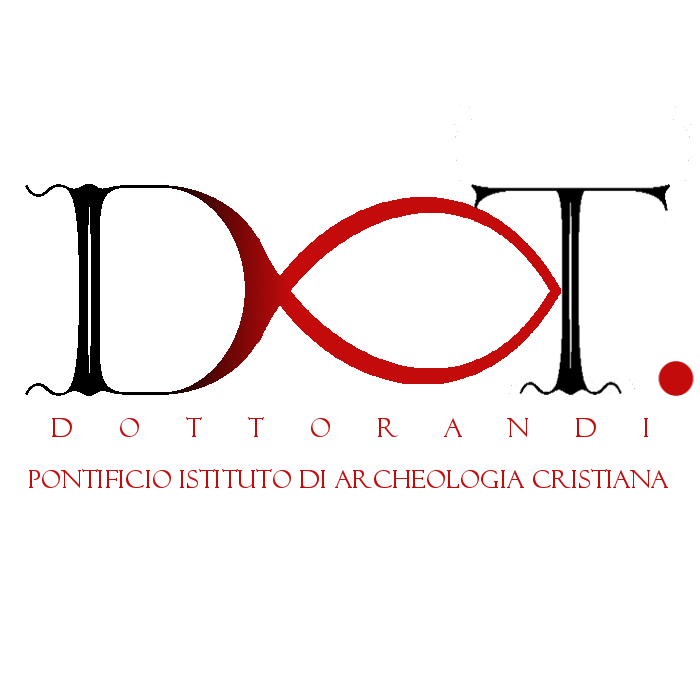 